CELL SIGNALING3 STAGES OF CELL SIGNALING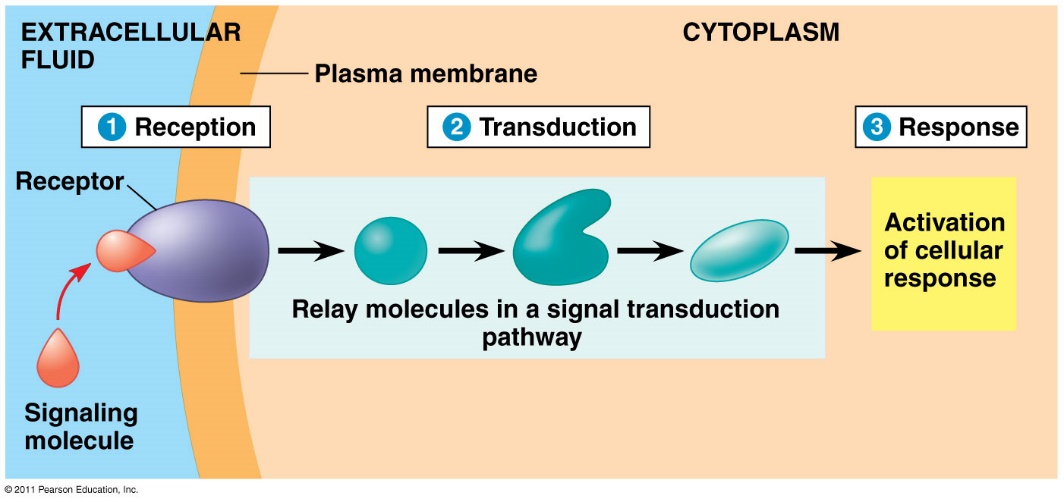 